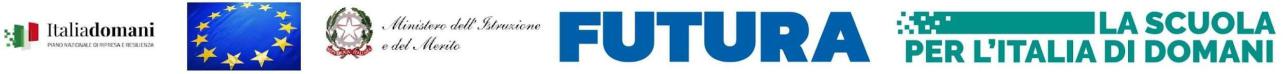 ALLEGATO 4MODELLO INFORMATIVA PRIVACYPIANO NAZIONALE DI RIPRESA E RESILIENZA - MISSIONE 4: ISTRUZIONE E RICERCA - Componente 1 – Potenziamento dell’offerta dei servizi di istruzione: dagli asili nido alle Università – Investimento 1.4. “Intervento straordinario finalizzato alla riduzione dei divari territoriali nel I e II ciclo della scuola secondaria e alla lotta alla dispersione scolastica”. Codice avviso: M4C1I3.2-2022-981Titolo progetto “RIDUCIAMO LE DISTANZE”Codice Progetto: M4C1I1.4-2022-981-P-15451Codice CUP: F34D22003500006Il/la sottoscritto/a ________________________________________________________________________, nato/a a _________________________________________________________ il _____________________ residente a_________________________________ in Via/Piazza__________________________________C.F. ____________________________, tel_________________ email ________________________________consapevole delle responsabilità civili e penali cui va incontro in caso di dichiarazione non corrispondente al vero ai sensi del DPR 28/12/2000 n. 445, così come modificato ed integrato dall’art. 15 della legge 16/01/2003DICHIARAdi aver preso visione dell’informativa per il trattamento dei dati personali (cd.a normativa sulla privacy) pubblicata sul sito del XII IC “Brancati “di Siracusa. (www.dodicesimosiracusa.edu.it).Data	_________________					         Il richiedente							     _____________________________